حضرات السادة والسيدات،تحية طيبة وبعد،1	أود إعلامكم عن استضافة الاتحاد لورشة العمل السابعة بشأن "الأنظمة الكبلية الذكية (SMART): من ورشة العمل إلى قاع المحيط" في نيو أورليانز، الولايات المتحدة، في 12 أبريل 2019 من الساعة 0900 إلى الساعة 1500 والتي ستُعقد مباشرةً بعد مؤتمر الكبلات البحرية (SubOptic) لعام 2019 من 8 إلى 11 أبريل 2019. وسينعقد الحدث في فندق New Orleans Marriott Hotel (555 Canal Street, New Orleans, Louisiana 70130، الولايات المتحدة الأمريكية).2	وورشة العمل مخصصة لأعضاء صناعة الكبلات والاتصالات (الموردون والمالكون أو المالكون المحتملون ومشغلو أنظمة الكبلات البحرية). كما يرحب بحضور أعضاء الهيئات الأكاديمية والمجتمع العلمي الذين يسعون للإحاطة بالوضع الحالي للكبلات الذكية. وباب المشاركة مفتوح أمام الدول الأعضاء في الاتحاد وأعضاء قطاعاته والمنتسبين إليها والمؤسسات الأكاديمية المنضمة إلى الاتحاد وأمام أيّ شخص من أيّ بلد عضو في الاتحاد يرغب في المساهمة في العمل. ويشمل ذلك الأفراد الذين هم أيضاً أعضاء في المنظمات الدولية والإقليمية والوطنية. وستدور ورشة العمل باللغة الإنكليزية فقط. والمشاركة في ورشة العمل مجانية ولكن لن تقدم أي منح لحضورها.3	وستركز ورشة العمل على الخطوات العملية القادمة المتعلقة بتعبئة الحكومات الوطنية ومصادر التمويل الوطنية والدولية (مثل المصارف الإنمائية متعددة الأطراف) في مشاريع الكبلات القادمة والعمل مع الموردين في مجال صناعة الكبلات على المستوى الهندسي.4	وستُتاح المعلومات المتعلقة بورشة العمل، بما في ذلك مشروع البرنامج، في الموقع الإلكتروني للحدث في العنوان التالي: https://www.itu.int/en/ITU-T/Workshops-and-Seminars/20190412/Pages/default.aspx. وسيخضع هذا الموقع الإلكتروني للتحديث بانتظام كلما وردت معلومات جديدة أو معدّلة. ويرُجى من المشاركين المواظبة على زيارته للاطلاع على أحدث المعلومات.5	ولتمكين مكتب تقييس الاتصالات من اتخاذ الترتيبات اللازمة المتعلقة بتنظيم ورشة العمل،
أكون شاكراً لو تكرمتم بالتسجيل من خلال الاستمارة المتاحة في الموقع الإلكتروني: https://www.itu.int/net4/CRM/xreg/web/Registration.aspx?Event=C-00005899، بأسرع ما يمكن ولكن في موعد أقصاه 1 أبريل 2019. ويرجى ملاحظة أن التسجيل المسبق للمشاركين في ورشة العمل إلزامي ويجري على الخط حصراً.6	وأود أن أذكّركم بأن على مواطني بعض البلدان الحصول على تأشيرة للدخول إلى الولايات المتحدة الأمريكية وقضاء بعض الوقت فيها. ويجب طلب التأشيرة من المكتب (السفارة أو القنصلية) الذي يمثل الولايات المتحدة الأمريكية في بلدكم، أو من أقرب مكتب من بلد المغادرة في حالة عدم وجود هذا المكتب في بلدكم.وتفضلوا بقبول فائق التقدير والاحترام.(توقيع)تشيساب لي
مدير مكتب تقييس الاتصالات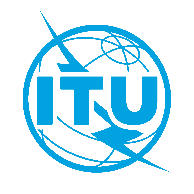 الاتحـاد الدولـي للاتصـالاتمكتب تقييس الاتصالاتجنيف، 13 مارس 2019المرجع:TSB Circular 156
TSB Events/HOإلى:-	إدارات الدول الأعضاء في الاتحاد؛-	أعضاء قطاع تقييس الاتصالات؛-	المنتسبين إلى قطاع تقييس الاتصالات؛-	الهيئات الأكاديمية المنضمة إلى الاتحادالهاتف:+41 22 730 6356إلى:-	إدارات الدول الأعضاء في الاتحاد؛-	أعضاء قطاع تقييس الاتصالات؛-	المنتسبين إلى قطاع تقييس الاتصالات؛-	الهيئات الأكاديمية المنضمة إلى الاتحادالفاكس:+41 22 730 5853إلى:-	إدارات الدول الأعضاء في الاتحاد؛-	أعضاء قطاع تقييس الاتصالات؛-	المنتسبين إلى قطاع تقييس الاتصالات؛-	الهيئات الأكاديمية المنضمة إلى الاتحادالبريد الإلكتروني:tsbevents@itu.intنسخة إلى:-	رؤساء لجان الدراسات لقطاع تقييس الاتصالات ونوابهم؛-	مديرة مكتب تنمية الاتصالات؛-	مدير مكتب الاتصالات الراديويةالموضوع:ورشة العمل السابعة بشأن "الأنظمة الكبلية الذكية (SMART): من ورشة العمل إلى قاع المحيط" (12 أبريل 2019، نيو أورليانز، الولايات المتحدة)ورشة العمل السابعة بشأن "الأنظمة الكبلية الذكية (SMART): من ورشة العمل إلى قاع المحيط" (12 أبريل 2019، نيو أورليانز، الولايات المتحدة)